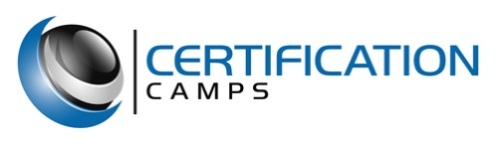 Microsoft Intro to Programming Boot Camp CoursesBoot camp Title – MTA: Intro to Programming (1 Cert) 
Number of Days – 5
Number of Exams – 2
Number of Certifications – 1
Cost - $4995.00
Certifications:MTA: Intro to Programming
Exams:98-361: Software Development Fundamentals98-375: HTML5 Application Development FundamentalsCourse Description:The MTA Intro to Programming certification boot camp is a 5 day comprehensive deep dive into the Programming covering topics such as foundations of software development and HTML programming. This instructor led face to face training camp will teach you the skills needed to gain knowledge to learning the basics of Programming.Class Objectives (Following information customized from Microsoft Learning Test Objectives)  Module 1: Introduction to Object-Oriented ProgrammingModule 2: Understanding General Software DevelopmentModule 3: Understanding Web ApplicationsModule 4: Understanding Desktop ApplicationsModule 5: Understanding DatabasesModule 1: Managing the Application Life CycleModule 2: Building the User Interface by Using HTML5: Text, Graphics, and MediaModule 3: Building the User Interface by Using HTML5: Organization, Input, and ValidationModule 4: Understanding CSS Essentials: Content Flow, Positioning, and StylingModule 5: Understanding CSS Essentials: LayoutsModule 6: Managing Text Flow by Using CSSModule 7: Managing the Graphical Interface by Using CSSModule 8: Understanding JavaScript and Coding EssentialsModule 9: Creating Animations, Working with Graphics, and Accessing DataModule 10: JavaScript Coding for the Touch Interface, Device and Operating System Resources, and More